Adult Vision Care Voucher Application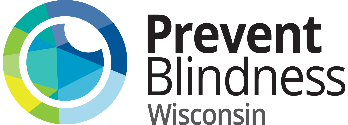 Please Return to: Prevent Blindness Wisconsin ● 731 N. Jackson Street ● Suite 405 ● Milwaukee, WI 53202Fax: (414) 765-0377 ● Phone: (414) 765-0505 ● Breanna@pbwi.org Applicant InformationI am applying for:     □ Glasses Only       □ Eye Exam and GlassesName: ________________________________________________     Date of Birth: ______________Address: ______________________________________________________________City: _______________________________ Zip: __________________ County: ___________________Phone: (_____) _____-_______  Alternate Phone: (_____) _____-_______Vision Health InformationHave you had an eye exam in the last 12 months?    □ Yes     □ No			Date of last eye exam: _________________________   Have you used a vision care voucher in the last 12 months?   	□ Yes      □ No	If yes, please indicate the type of voucher used: 		□ VSP Mobile Eyes         □ Healthy Eyes         □ Other:_____________________Financial and Insurance InformationPlease provide at least ONE proof of income document: pay stub, tax return, Social Security Award Letter etc. Annual Household Income: $ ______________________ # of people in household including yourself: ________Do you have Medicaid, VA Health Care or other vision insurance?   □ Yes 	□ NoI attest that the above information is true to the best of my knowledge. I understand that if I provide incomplete or incorrect information I may be required to pay for the vision care services I receive and I may be declined service. Signature: _______________________________________________   Date: ____________________To be completed by agency staff if applying through an agency. Name of Agency : _____________________________________ Name of Contact: _________________________                                                                                                       Address: ______________________________________________________  City:  _______________________________                                                                                                         Zip: ____________________   Phone: __________________________ Email: ___________________________________ Send Voucher Information to:       □ Applicant’s Home        □ Agency Send Voucher approval letter in:     □ English   □ Spanish